Fire Buff New YorkGuide to Specialty Teams & Resources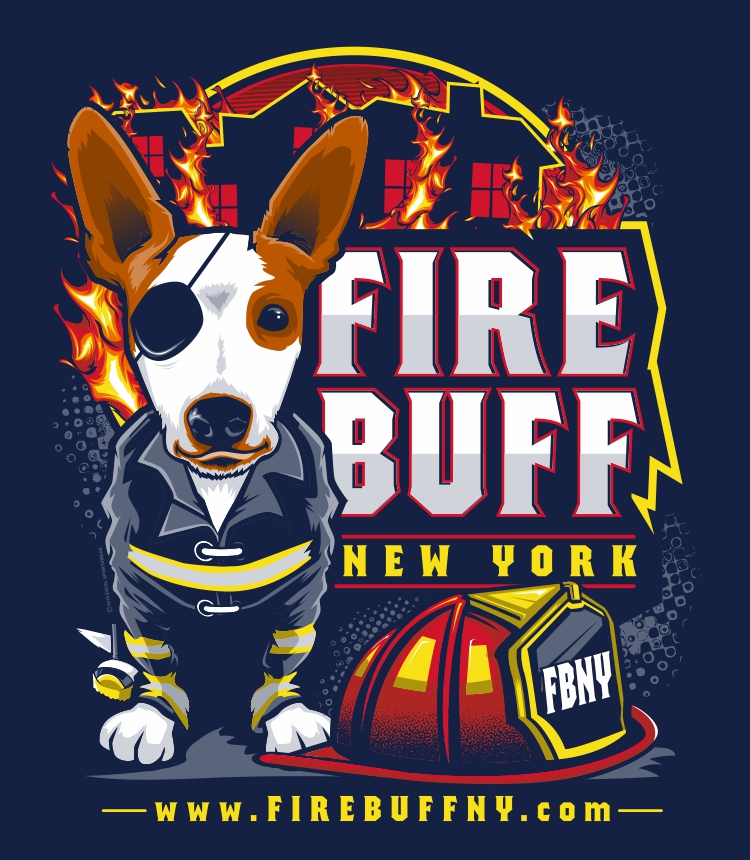 Created by: Donald P. Cialone Jr.Last Update: April 24, 2023Section 1:	MedicalActive Shooter Hostile Event Response (ASHER)/Tactical Medic TeamsAmbulance Services/Emergency SquadsMass Casualty Incident (MCI) Trailers/UnitsMedical/Rescue HelicoptersPhysician Response TeamsPoison Control CentersPublic Health/Pandemic Response TeamsVeterinary Emergency Facilities/ResponseSection 2:	FAST/RITSection 3:	Marine/Water RescueDive Rescue/Underwater Recovery TeamsFire Suppression BoatsIce Rescue TeamsSwift Water Rescue TeamsWater Rescue BoatsSection 4:	Hazardous MaterialsSection 5:	Technical RescueSection 6:	Search & RescueSearch & Rescue CaninesUrban Search & Rescue (USAR) TeamsWoodland Search & Rescue TeamsSection 7:	Specialty Equipment & UnitsAir Trailers/Cascade SystemsATV/UTV TeamsBike TeamsCommand Posts/Communications UnitsFire/Arson Investigation UnitsFoam Equipped Apparatus/TrailersFuel TrucksSnow ApparatusUnmanned Aerial Devices (Drones)Weapons & Ordinance Units/Weapons of Mass Destruction TeamsSection 8:	Scene Safety Fire Police UnitsSafety Officers	Traffic Incident Management (TIM) UnitsSection 9:	SupportCanteensCommunity Emergency Response Teams (CERT)Incident Management TeamsSheltering AgenciesStress Reduction/Crisis Intervention TeamsRehabilitation (Rehab) Teams/UnitsSection 10:	Non-EmergencyHonor Guard Units (Fire & EMS)Appendix:	Regional Team Member Agencies	ALERT Region 1 Member AgenciesErie County Regional Technical Rescue Team Member AgenciesSection 1:	Medical Active Shooter/Hostile Event Response (ASHER) & Tactical Medics TeamsBuffalo (City) Fire Department – City of Buffalo, New York Medical Response Unit (Active Shooter Rig)Buffalo Fire Alarm Office: 716-851-8510Erie County Sheriff’s Office SWAT – Town of Orchard Park, New York MRU: Medical Response UnitErie County Sheriff’s Office Communications: 716-858-2903Tonawanda (Town) Paramedics – Town of Tonawanda, New York Tonawanda Fire Control: 716-876-5300 	Twin District ASHER – Town of Lancaster, New YorkLancaster Fire Control: 716-683-2800Ambulance Services/Emergency SquadsAmerican Medical Response – City of Buffalo, New YorkCareer Ambulance ServiceAMR Headquarters: 716-882-8400Boston Emergency Squad – Town of Boston, New YorkVolunteer Ambulance ServiceSquad Headquarters: 716-941-5313Eden Emergency Squad – Village of Eden, New York Volunteer Ambulance ServiceSquad Headquarters: 716-982-4460Gowanda Volunteer Ambulance Corp – Village of Gowanda, New YorkVolunteer Ambulance ServiceCorp Dispatch: 716-938-9281Lancaster Ambulance Corp (LVAC) – Village of Lancaster, New YorkCareer and Volunteer Ambulance ServiceCorp Headquarters: 716-683-3262North Collins Emergency Squad – Village of North Collins, New YorkVolunteer Ambulance ServiceSquad Headquarters: 716-716-7331Orchard Park EMS – Village of Orchard Park, New YorkCareer EMS Fly Cars (Supplemented with Volunteer Ambulance Drivers)OPEMS Dispatch: 716-662-6444Seneca EMS – Cattaraugus Indian Reservation, New York Career Ambulance ServiceEvans Fire Control: 716-549-1111Twin City Ambulance – City of Tonawanda, New YorkCareer Ambulance ServiceTCA Headquarters: 716-692-2342Town of Tonawanda Paramedics – Town of Tonawanda, New YorkCareer EMS Fly CarsDispatch: 716-879-6675Mass Casualty Incident (MCI) Trailers/Units	Buffalo (City) Fire Department – City of Buffalo, New York Medical Response Unit, Rehab/MCI Unit and Medical Supply TrailerBuffalo Fire Alarm Office: 716-851-8510Cheektowaga Emergency Services – Town of Cheektowaga, New York MCI TrailerCheektowaga Fire Control: 716-685-1212Erie Co. Department of Homeland Security & Emergency Management – Town of Cheektowaga, New YorkMCI Trailers MERS Control: 716-898-3696Medical/Rescue HelicoptersErie County Sheriff’s Office Aviation Unit – Town of Evans, New York Air 1: American Eurocopter and Air 2: Hughes 500 Turbine Erie County Sheriff’s Office Communications: 716-858-2903Mercy Flight of Western New York 5, 6, 7 & 8* - Various Locations in Western New YorkMF-3: Buffalo Based Jet, MF-4: Buffalo Based Jet, MF-5: Batavia Based Helicopter, MF-6/MF-7/MF-8: Buffalo/Springville Based Helicopters and MF-9: Olean Based HelicopterMercy Flight of Western New York Dispatch: 716-626-4100New York State Police Aviation – City of Batavia, New York New York State Police Troop A Headquarters: 585-344-6200Niagara County Sheriff’s Office - County 1Niagara County Sheriff’s Office Dispatch: 716-438-3393Star Flight Medevac – UPMC Jamestown*Star Flight Dispatch: 716-484-4130*reflects transport capablePhysician Response TeamsAmerican Medical Response (AMR) - City of Buffalo, New York AMR Dispatch: 716-882-8400Poison Control CentersASPCA Animal Poison Control Center – City of New York, New YorkASPCA Poison Control Center – 888-426-4435New York Regional Poison Control Center – City of Syracuse, New YorkEmergency Poison Control Center: 800-222-1222  Public Health/Pandemic Response Teams:Administration for Strategic Preparedness & Response (ASPR) – Washington D.C.Health & Human Services (HHS) Call Center – 877-696-6775Disaster Medical Assist Teams (DMAT) & Disaster Mortuary Operational Response Teams (DMORT) Centers for Disease Control and Prevention – City of Atlanta, GeorgiaCDC Hotline: 800-232-4636Erie County Medical Reserve Corp (ECMRC) – Town of Cheektowaga, New York MERS Control: 716-898-3696Erie County Office of Public Health Preparedness (PHEP) – City of Buffalo, New York Erie County Department of Health Headquarters: 716-858-7101 Veterinary Emergency Facilities/ResponseAdministration for Strategic Preparedness & Response (ASPR) – Washington D.C.Health & Human Services (HHS) Call Center: 877-696-6775National Veterinary Response Team (NVRT)Greater Buffalo Veterinary Emergency Clinic – Town of Cheektowaga, New York4821 Genesee Street, Cheektowaga, New York 14225 – 716-703-9199 (Open 24/7)Green Acres Veterinary Center – Town of Tonawanda, New York2060 Niagara Falls Boulevard, Tonawanda, New York 14150 – 716-213-0283 (Open 24/7)Orchard Park Veterinary Medical Center – Town of Orchard Park, New York 3930 North Buffalo Road, Orchard Park, New York 14127 – 716-427-5114 (Open 24/7)Society for the Prevention of Cruelty to Animals (SPCA) Serving Erie County – West Seneca, New York Animal Emergencies Hotline: 716-875-7360 x214 & Wildlife Emergencies: 716-875-7360 x247Section 2:	FAST/RITBowmansville Fire Association – Town of Lancaster, New York Lancaster Fire Control: 716-681-2800Brighton Fire Company – Town of Tonawanda, New York Tonawanda Fire Control: 716-692-8400Chaffee Sardinia Fire Company – Town of Sardinia, New York East Aurora Fire Control: 716-652-1111Clarence Fire District – Town of Clarence, New York Amherst Fire Control: 716-689-1212Clarence Center Fire Company – Town of Clarence, New YorkAmherst Fire Control: 716-689-1212East Amherst Fire Department – Town of Amherst, New York Amherst Fire Control: 716-689-1212Eden Fire Department – Village of Eden, New YorkHamburg Fire Control: 716-648-5111Eggertsville Hose Company - Town of Amherst, New YorkAmherst Fire Control: 716-689-1212Ellicott Creek Fire Company - Town of Amherst, New YorkAmherst Fire Control: 716-689-1212Ellwood Fire District - Town of Tonawanda, New YorkTonawanda Fire Control: 716-692-8400Evans Center Fire Company – Town of Evans, New York Evans Fire Control: 716-549-1111Getzville Fire Company - Town of Amherst, New YorkAmherst Fire Control: 716-689-1212Harris Hill Fire Company – Town of Clarence, New York Amherst Fire Control: 716-689-1212Kenilworth Fire Company - Town of Tonawanda, New YorkTonawanda Fire Control: 716-692-8400Kenmore Fire Department - Town of Tonawanda, New YorkTonawanda Fire Control: 716-692-8400Main Transit Fire Department - Town of Amherst, New YorkAmherst Fire Control: 716-689-1212Newton Abbott Fire Company – Town of Hamburg, New York  Hamburg Fire Control: 716-648-5111North Amherst Fire Company - Town of Amherst, New YorkAmherst Fire Control: 716-689-1212North Bailey Fire Company - Town of Amherst, New YorkAmherst Fire Control: 716-689-1212Reserve Hose Company – Town of West Seneca, New York West Seneca Fire Control: 716-674-2280River Road Fire District - Town of Tonawanda, New YorkTonawanda Fire Control: 716-692-8400Sheridan Park Fire District - Town of Tonawanda, New YorkTonawanda Fire Control: 716-692-8400Snyder Fire Department - Town of Amherst, New YorkAmherst Fire Control: 716-689-1212Sunset Bay Fire Company – Town of Hanover, New York Chautauqua County Sheriff’s Office Dispatch: 716-753-4231Swormville Fire Company - Town of Amherst, New YorkAmherst Fire Control: 716-689-1212Tonawanda (City) Fire Department – City of Tonawanda, New York Tonawanda (City) Fire Department Dispatch: 716-692-8400Twin District Fire Company – Town of Lancaster, New YorkLancaster Fire Control: 716-683-2800Williamsville Fire Department – Village of Williamsville, New York Amherst Fire Control: 716-689-1212Section 3:	Marine/Water RescueDive Rescue/Underwater Recovery TeamsAdvanced Local Emergency Rescue Teams (ALERT) Region 1 Water Rescue Teams – Various Locations *** Agencies with these asterisks are part of ALERT Region 1MERS Control: 716-898-3696Buffalo Police Department URT*** - City of Buffalo, New York Boat is docked at the Small Boat HarborBuffalo Police Department Communications: 716-851-4444Chautauqua County Water Emergency Team (CC-WET) – Village of Mayville, New YorkDive 7: Dive Truck, Boat 71: Red RIB, Boat 72: White RIBChautauqua County Sheriff’s Office Dispatch: 716-753-4231Ellicott Creek Fire Company – Town of Amherst, New York Rescue 5-1: Pull Vehicle with Trailer at Station 1Amherst Fire Control: 716-689-1212Erie County Sheriff’s Office – City of Buffalo, New York Boat is docked at Harbor Place MarinaErie County Sheriff’s Office Communications: 716-858-2903New York State Police Underwater Recovery Team – Town of Batavia, New YorkNew York State Police Troop A Headquarters: 585-344-6200Rochester Police Department SCUBA Squad– City of Rochester, New York Rochester Police Dispatch: 585-428-7274Tonawanda (City) Police Department - City of Tonawanda, New YorkTonawanda (City) Police Department: 716-692-8400Fire Suppression BoatsBuffalo (City) Fire Department Special Operations – City of Buffalo, New YorkEngine 20: Edward M. Cotter Fireboat*Buffalo Fire Alarm Office: 716-851-8510Grand Island Fire Company* - Town of Grand Island, New YorkMU-1: Marine Unit 1 (River Oaks Marina) and MU-2: Marine Unit 2 (Big Six Mile Creek Marina)Grand Island Fire Control: 716-773-7508Hamburg (Town) Water Rescue Unit* - Town of Hamburg, New YorkMarine 1: 28’ Metal Shark Boat (1000 gpm pump with 5” LDH supply for shoreline supply), Marine 2: 16’ Inflatable Saturn Boat and Marine 7-Rescue/Tow VehicleHamburg Fire Control: 716-648-5111Ice Rescue TeamsAdvanced Local Emergency Rescue Teams (ALERT) Region 1 Water Rescue Teams – Various Locations *** Agencies with these asterisks are part of ALERT Region 1MERS Control: 716-898-3696Chautauqua County Water Emergency Team (CC-WET)Chautauqua County Sheriff’s Office Dispatch: 716-753-4231Ellicott Creek Fire Company – Town of Amherst, New York Rescue 5-1: Pull Vehicle with Trailer at Station 1Amherst Fire Control: 716-689-1212Getzville Fire Company – Town of Amherst, New York Amherst Fire Control: 716-689-1212Hamburg (Town) Water Rescue Unit* - Town of Hamburg, New YorkMarine 1: 28’ Metal Shark Boat, Marine 2: 16’ Inflatable Saturn Boat and Marine 7-Rescue/Tow VehicleHamburg Fire Control: 716-648-5111Tonawanda (City) Fire Department – City of Tonawanda, New York Tonawanda Fire Control: 716-692-8400Tonawanda (City) Police Department* - City of Tonawanda, New YorkTonawanda Police Department Dispatch: 716-692-8400U.S. Coast Guard Group Buffalo – City of Buffalo, New YorkU.S. Coast Guard Station Buffalo: 716-843-9527Swift Water Rescue TeamsAlden Fire Department – Village of Alden, New YorkAmherst Fire Control: 716-689-1212Advanced Local Emergency Rescue Teams (ALERT) Region 1 Water Rescue Teams – Various Locations *** Agencies with these asterisks are part of ALERT Region 1 (Full List of ALERT Teams on last page)MERS Control: 716-898-3696Batavia (City of) Fire Department*** – City of Batavia, New YorkGenesee County Sheriff’s Office Dispatch: 585-345-3000Buffalo (City) Fire Department Special Operations*** – City of Buffalo, New York Water Rescue Team: Engine 1, Ladder 2 and the Water Rescue UnitBuffalo Fire Alarm Office: 716-851-8510Chautauqua County Water Emergency Team (CC-WET) – Village of Mayville, New York Chautauqua County Sheriff’s Office Dispatch: 716-753-4231Ellicott Creek Fire Company*** – Town of Amherst, New York Rescue 5-1: Pull Vehicle with Trailer at Station 1Amherst Fire Control: 716-689-1212Getzville Fire Company*** – Town of Amherst, New YorkAmherst Fire Control: 716-689-1212Gowanda Special Ops Team*** – Village of Gowanda, New York Cattaraugus County Sheriff’s Office Dispatch: 716-938-9191 ext. 2249Niagara County Technical Rescue Team – Town of Lockport, New YorkNiagara County Sheriff’s Office Dispatch: 716-438-3393Hamburg (Town) Water Rescue Unit*** - Town of Hamburg, New YorkMarine 1: 28’ Metal Shark Boat, Marine 2: 16’ Inflatable Saturn Boat and Marine 7-Rescue/Tow VehicleHamburg Fire Control: 716-648-5111South Line Fire Department*** – Town of Cheektowaga, New YorkCheektowaga Fire Control: 716-685-1212U.S. Coast Guard Sector Buffalo*** - City of Buffalo, New YorkU.S. Coast Guard Station Buffalo: 716-843-9527West Seneca Water Rescue Team*** – Town of West Seneca, New York West Seneca Fire Control: 716-674-2280Wyoming County Emergency Response Team – Village of Warsaw, New York  Warsaw County Sheriff’s Office Dispatch: 585-786-2255Water Rescue BoatsAdvanced Local Emergency Rescue Teams (ALERT) Region 1 Water Rescue Teams – Various Locations *** Agencies with these asterisks are part of ALERT Region 1MERS Control: 716-898-3696Buffalo (City) Fire Department Special Operations – City of Buffalo, New York Water Rescue Team: Engine 1, Ladder 2 and the Water Rescue UnitBuffalo Fire Alarm Office: 716-851-8510Chautauqua County Water Emergency Team (CC-WET) – Village of Mayville, New York Dive 7: Dive Truck, Boat 71: Red RIB, Boat 72: White RIBChautauqua County Sheriff’s Office Dispatch: 716-753-4231Erie County Sheriff’s Office* - City of Buffalo, New York MU-1: Marine Unit 1 and MU-2: Marine Unit 2Erie County Sheriff’s Office Communications: 716-858-2903Evans Police Department* - Town of Evans, New YorkBoat is housed at Sturgeon Point MarinaEvans Police Department Communications: 716-549-3600Fort Erie Fire Department – Town of Fort Erie, Ontario (Canada)Boat 2: Located at Station 2Niagara Regional Police Services Dispatch: 905-688-4111Grand Island Fire Company* - Town of Grand Island, New YorkMU-1: Marine Unit 1 (River Oaks Marina) and MU-2: Marine Unit 2 (Big Six Mile Creek Marina)Grand Island Fire Control: 716-773-7508Hamburg (Town) Water Rescue Unit* - Town of Hamburg, New YorkMarine 1: 28’ Metal Shark Boat, Marine 2: 16’ Inflatable Saturn Boat and Marine 7-Rescue/Tow VehicleHamburg Fire Control: 716-648-5111New York State Police* - Town of Batavia, New YorkBoat is docked at the Erie Basin MarinaNew York State Police Troop A Headquarters: 585-344-6200Niagara County Sheriff’s Office* - Town of Lockport, New YorkMarine Units 1 and 2 Niagara County Sheriff’s Office Dispatch: 716-438-3393North Tonawanda Fire Department*Boat is docked at Lumber Jack’s Marina Niagara County Sheriff’s Office Dispatch: 716-438-3393River Road Fire District – Town of Tonawanda, New York Boat kept in quarters and towed to the sceneTonawanda Fire Control: 716-692-8400Tonawanda (City) Fire Department – City of Tonawanda, New York Tonawanda Fire Control: 716-692-8400Tonawanda (City) Police Department* - City of Tonawanda, New YorkBoat is docked on the Niagara River behind their stationTonawanda Police Department Dispatch: 716-692-8400U.S. Coast Guard Sector Buffalo* - City of Buffalo, New YorkU.S. Coast Guard Station Buffalo: 716-843-9527U.S. Customs & Border Protection* - City of Buffalo, New YorkBoast is docked at Bow & Stern Marine in North Tonawanda U.S. Customs & Border Protection: 716-843-8300*reflects fixed locationSection 4:	Hazardous MaterialsHazardous Materials Response Teams/TrailersBrighton Fire Company HazMat Team (Squad 13) – Town of Tonawanda, New YorkHAMER 7: HazMat Response Rig and Utility 7 with HazMat Trailer Tonawanda Fire Control: 716-876-1212Buffalo (City of) Fire Department Special Operations – City of Buffalo, New YorkHazMat Team: Engine 3, HM-1, 2 Decon Trailers, NYS Foam Trailer and Kitty Litter-1Buffalo Fire Alarm Office: 716-851-8510Chautauqua County HazMat Team – Village of Mayville, New YorkHM-7: Primary Response Vehicle, HM-71: Spill Response Unit, HM-72: One Ton Pickup, HM-73: Gator and Trailer, HM-74: Spill Trailer, HM-75: Decon Trailer, HM-76: SMART Trailer, HM-77: DEC Trailer, HM-78: Foam Trailer and HM-79: Harbor Boom TrailerChautauqua County Sheriff’s Office Dispatch: 716-753-4231Cheektowaga Emergency Services – Town of Cheektowaga, New York HazMat and Spill TrailersCheektowaga Fire Control: 716-685-1212Clarence Fire District HazMat Response Team (CFD-HMRT) – Town of Clarence, New York HM-7-1: HazMat Response Rig with Spill Response TrailerAmherst Fire Control: 716-689-1212Erie County HazMat Response Team (EC-HMRT) – Town of Cheektowaga, New York HM-1: Large Scale Response Vehicle, HM-2: Initial Response Vehicle, HM-3: Mobile Lab & Command Post and RAD-1: Radiological UnitMERS Control: 716-898-3696Genesee County Emergency Support Unit – Town of Batavia, New YorkGenesee County Sheriff’s Office Dispatch: 585-345-3000New York State Department of Environmental Conservation Spill Response – City of Buffalo, New York New York State Spill Hotline: 800-457-7362/Chemical or Solid HazMat Spills: 716-851-7220New York State OFPC Special Ops – HazMat Branch – City of Albany, New YorkHM-1: Type 1 Responses (Albany based), HM-2: Type 1 Responses (Buffalo based) and HM-3: Type 3 Responses (Poughkeepsie based)Special Duty Chief 24/7 Emergency Line: 518-474-6746Niagara County HazMat Response Team – Town of Lockport, New YorkHM-1: Large Scale Response Rig, HM-2: Box Truck and HM-3: Small Scale Response RigNiagara County Sheriff’s Office Dispatch: 716-438-3393Southtowns HazMat – Town of Hamburg, New York1 HazMat Response RigHamburg Fire Control: 716-648-5111U.S. Coast Guard Ninth District Response Advisory Team (DRAT) - City of Cleveland, OhioUSCG Unit that specializes in water related hazardous materials spillsUSCG Ninth District DRAT Headquarters: 216-902-6053/After Hours 216-902-6117 Wyoming County Emergency Response Team – Village of Warsaw, New York Warsaw County Sheriff’s Office Dispatch: 585-786-2255Section 5:	Technical Rescue Technical Rescue TeamsAkron Fire Company Rope Rescue Team – Village of Akron, New YorkAmherst Fire Control: 716-689-1212Buffalo Fire Department Special Operations**– City of Buffalo, New York Technical Rescue Team: Engine 21, Ladder 6 and Rescue 1Buffalo Fire Alarm Office: 716-851-8510Chautauqua County Technical Rescue Team – Village of Mayville, New York TR-71: Response Truck, TR-72: One Ton Pickup and TR-73: Lumber TrailerChautauqua County Sheriff’s Office Dispatch: 716-753-4231East Aurora Fire Department** – Village of East Aurora, New York East Aurora Fire Control: 716-652-1111Eden Emergency Squad** – Village of Eden, New York Hamburg Fire Control: 716-648-5111Erie County Regional Technical Rescue Team (ECRTRT) – Town of Cheektowaga, New York**Agencies with these asterisks are part of the Erie County Regional TRT MERS Control: 716-898-3696Erie County Sheriff’s Office SWAT** – Town of Orchard Park, New York MERS Control: 716-898-3696Genesee County Emergency Support Unit (ESU) – Town of Batavia, New York Genesee County Sheriff’s Office Dispatch: 585-345-3000Gowanda Fire Department Special Ops Team** – Village of Gowanda, New York7B: Special Operations TrailerCattaraugus County Sheriff’s Office Dispatch: 716-938-9191 ext. 2249New York State Forest Rangers Rope Rescue Team – Town of Allegany, New York New York State DEC Region 9 Headquarters: 716-379-6362New York State OFPC Special Ops – Tech Rescue Branch – Town of Oriskany, New YorkSpecial Duty Chief 24/7 Emergency Line: 518-474-6746New York State Parks Police Rope Rescue Team – City of Niagara Falls, New York8A85 and 8H127: Tech Rescue/Lighting VehiclesNew York State Parks Police Niagara Zone Headquarters: 716-278-1777Niagara County Technical Rescue Team – Town of Lockport, New York 32M6: Tech Rescue Pickup and 32M7: Tech Rescue Response Rig Niagara County Sheriff’s Office Dispatch: 716-438-3393Niagara Falls Fire Department Rescue 1 – City of Niagara Falls, New YorkNiagara Falls 911 Call Center: 716-286-4547Orchard Park Fire District Rope Rescue Team** – Town of Orchard Park, New YorkConsists of Hillcrest, Orchard Park and Windom Fire CompaniesOrchard Park Fire Control: 716-662-6444Seneca Hose Company** – Town of West Seneca, New York West Seneca Fire Control: 716-674-2280South Wales Fire Company Rope Rescue Team** – Town of Wales, New YorkEast Aurora Fire Control: 652-1111Swormville Low Angle Rope Rescue Team – Town of Clarence, New YorkAmherst Fire Control: 716-689-1212Tonawanda (City) Fire Department – City of Tonawanda, New York Confined Space TeamTonawanda Fire Control: 716-692-8400West Falls Fire Company** – Town of Aurora, New York East Aurora Fire Control: 716-652-1111Wyoming County Emergency Response Team – Village of Warsaw, New York  Warsaw County Sheriff’s Office Dispatch: 585-786-2255Section 6:	Search & RescueSearch & Rescue Canine TeamsNiagara Frontier Search & Rescue (NFSAR) – Town of Cheektowaga, New York (Erie County) All canines are IPWDA, NAPWDA, NASAR and/or FEMA Certified in building, cadaver, land, snow, and water Erie County Sheriff’s Office Communications: 716-858-2903Massasauga Search & Rescue Team (MSART) – City of Rochester, New York (Monroe County)All canines are IPWDA, NAPWDA, NASAR and/or FEMA Certified in building, cadaver, land, snow, and water  Monroe County 911 Center: 585-528-2200Urban Search & Rescue TeamsBuffalo (City) Fire Department Special Operations – City of Buffalo, New York Collapse Team: Engine 21, Ladder 6, Rescue 1 and the Wood WagonBuffalo Fire Alarm Office: 716-851-8510Monroe County Special Operations Unit – City of Rochester, New York SO-9: Special Ops Response Vehicle and SO-10: USAR/Collapse UnitMonroe County 911 Center: 585-528-2200New York USAR Task Force 1 – City of New York, New York  FEMA Headquarters: 202-646-0960New York USAR Task Force 2 – City of Albany, New York FEMA Headquarters: 202-646-0960Niagara County Technical Rescue Team – Town of Lockport, New York32M6: Tech Rescue Pickup and 32M7: Tech Rescue Response RigNiagara County Sheriff’s Office Dispatch: 716-438-3393Rochester (City) Fire Department Special Operations – City of Rochester, New YorkMonroe County 911 Center: 585-528-2200Woodland Search & Rescue TeamsChautauqua Area Search Team (CAST) – Chautauqua CountyChautauqua County Sheriff’s Office Dispatch: 716-753-4231Gowanda Fire Department Special Ops – Village of Gowanda, New York Cattaraugus County Sheriff’s Office Dispatch: 716-938-9191 ext. 2249Massasauga Search & Rescue Team (MSART) – City of Rochester, New York (Monroe County) They have NYS DEC Certified Wildland Searchers, Crew Bosses and CaninesMonroe County 911 Center: 585-528-2200Niagara County Technical Rescue Team – Town of Lockport, New York Niagara County Sheriff’s Office Dispatch: 716-438-3393Niagara Frontier Search & Rescue (NFSAR) – Town of Cheektowaga, New York (Erie County)They are a FEMA Type III SAR Team. They have a trailer and NYS DEC Certified Wildland Searchers, Crew Bosses and CaninesErie County Sheriff’s Office Communications: 716-858-2903New York State Forest Rangers – Town of Allegany, New York New York State DEC Region 9 Headquarters: 716-379-6362Section 7:	Specialty Equipment & UnitsAir Trailers/Cascade SystemsBuffalo (City) Fire Department – City of Buffalo, New York F-8: Air Supply Units and F-9: Air & Light UnitBuffalo Fire Alarm Office: 716-851-8510Hamburg Fire Department – Village of Hamburg, New YorkHamburg Fire Control: 716-648-5111ATV/UTV TeamsErie Co. Department of Homeland Security & Emergency Management – Town of Cheektowaga, New YorkMERS Control: 716-898-3696Hamburg Fire Department STAR Team – Village of Hamburg, New YorkHamburg Fire Control: 716-648-5111New York State Department of Homeland Security & Emergency Services – City of Albany, New YorkNew York State DHSES Headquarters: 518-242-5000Bike TeamsEllicott Creek Fire Company EMS Bike Team – Town of Amherst, New YorkAmherst Fire Control: 716-689-1212Hamburg Fire Department – Village of Hamburg, New YorkHamburg Fire Control: 716-648-5111Orchard Park Fire District – Town of Orchard Park, New YorkOrchard Park Fire Control: 716-662-6444Tonawanda (Town) Paramedics – Town of Tonawanda, New York Tonawanda Fire Control: 716-876-5300 	Command Posts/Communications UnitsBuffalo (City) Buffalo Fire Department – City of Buffalo, New York Field Communications UnitBuffalo Fire Alarm Office: 716-851-8510Erie Co. Department of Homeland Security & Emergency Management – Town of Cheektowaga, New YorkMOC-1: Cheektowaga, MOC-2: Tonawanda, MOC-3: Hamburg and 2 COML UnitsMERS Control: 716-898-3696Radio Amateur Civil Emergency Service – RACES – Town of Cheektowaga, New York Ham Radio OperatorsMERS Control: 716-898-3696Fire/Arson Investigation UnitsBuffalo Fire Department Fire Investigation UnitBuffalo Fire Alarm Office: 716-851-8510Cheektowaga Police Department Fire Investigation Unit – Town of Cheektowaga, New YorkCheektowaga Police Department Dispatch: 716-686-3501Erie County Sheriff’s Office Fire Investigation UnitHave an ATF Certified Arson Detection DogErie County Sheriff’s Office Communications: 716-858-2903Lancaster (Town) Police Department Fire Investigation Unit – Town of Lancaster, New York Lancaster Police Department Dispatch: 716-683-2800Niagara County Fire Investigation Team – Town of Lockport, New York 32M1: Fire Investigation UnitNiagara County Sheriff’s Office Dispatch: 716-438-3393New York State OFPC Fire Investigators – City of Albany, New York Special Duty Chief 24/7 Emergency Line: 518-474-6746Tonawanda (Town) Police Department Fire Investigation Unit – Town of Tonawanda, New YorkTonawanda Fire Control: 716-876-1212U.S. Bureau of Alcohol Tobacco & Firearms – City of Buffalo, New York Explosives & Fire Investigation Response Rig, Accelerant Detection Canine and National Response TeamATF Buffalo Headquarters: 716-551-4041West Seneca Police Department Fire Investigation Unit – Town of West Seneca, New YorkWest Seneca Police Department Dispatch: 716-674-2280Foam Equipped Apparatus/TrailersBuffalo (City) Buffalo Fire Department – City of Buffalo, New York New York State Foam TrailerBuffalo Fire Alarm Office: 716-851-8510Buffalo Niagara International Airport Fire Department – Town of Cheektowaga, New York Buffalo Niagara International Airport Fire Department Dispatch: 716-630-6011Niagara Falls Air Force Base Fire Department – Town of Niagara, New York Niagara County Sheriff’s Office Dispatch: 716-438-3393Greater Rochester International Airport Fire Department – City of Rochester, New York Monroe County 911 Center: 585-528-2200Fuel TrucksBuffalo (City) Buffalo Fire Department – City of Buffalo, New York Buffalo Fire Alarm Office: 716-851-8510Snow ApparatusBellevue Fire Company ARGO – Town of Cheektowaga, New YorkCheektowaga Fire Control: 716-685-1212Blossom Fire Company – Town of Elma, New YorkEast Aurora Fire Control: 716-652-1111Buffalo (City) Fire DepartmentBuffalo Fire Alarm Office: 716-851-8510Erie Co. Department of Homeland Security & Emergency Management – Town of Cheektowaga, New YorkMERS Control: 716-898-3696Hy-View Fire Company ARGOCheektowaga Fire Control: 716-685-1212Seneca Hose Company Snow Groomer – Town of West Seneca, New York West Seneca Fire Control: 716-674-2280Swormville Fire Company ARGOAmherst Fire Control: 716-689-1212Unmanned Aerial Device (Drones)Bellevue Fire Company – Town of Cheektowaga, New York Cheektowaga Fire Control: 716-685-1212Buffalo Police Department – City of Buffalo, New York Buffalo Police Department Communications: 716-851-4444Cheektowaga Police Department – Town of Cheektowaga, New York Cheektowaga Fire Control: 716-685-1212Erie Co. Department of Homeland Security & Emergency Management – Town of Cheektowaga, New YorkThey have 2 UAV’sMERS Control: 716-898-3696Erie County Sheriff’s Office Fire Investigation Unit & Special Operations DivisionHave a UAS with FLIR/Thermal Imaging & Live Stream (FIU) Special Ops has additional drones Erie County Sheriff’s Office Communications: 716-858-2903New York State Department of Homeland Security & Emergency Services – City of Albany, New YorkNew York State DHSES Headquarters: 518-242-5000New York State Police – Town of Batavia, New York  New York State Police Troop A Headquarters: 585-344-6200Weapons & Ordinance Units/Weapons of Mass Destruction TeamsErie Co. Department of Homeland Security & Emergency Management – Town of Cheektowaga, New YorkMERS Control: 716-898-3696Erie County Sheriff’s Office Bomb SquadFBI Certified Hazardous Device TechniciansErie County Sheriff’s Office Communications: 716-858-2903Erie County Sheriff’s Office Weapons & Ordinance UnitErie County Sheriff’s Office Communications: 716-858-2903Federal Bureau of Investigations – City of Buffalo, New York FBI Buffalo Headquarters: 716-856-7800New York State Police Bomb Disposal Unit – City of Batavia, New York New York State Police Troop A Headquarters: 585-344-6200U.S. Bureau of Alcohol Tobacco & Firearms – City of Buffalo, New York Explosives & Fire Investigation Response Rig, Accelerant Detection Canine and National Response TeamATF Buffalo Headquarters: 716-551-4041Section 8:	Scene SafetyFire Police UnitsBowmansville Fire Association Fire Police – Town of Lancaster, New York Lancaster Fire Control: 716-683-2800Chautauqua County Fire Police – Village of Mayville, New York TC-1: Traffic Control Unit 1 (South) and TC-2: Traffic Control Unit 2 (North)Chautauqua County Sheriff’s Office Dispatch: 716-753-4231Doyle Fire District Fire Police – Town of Cheektowaga, New York Cheektowaga Fire Control: 716-685-1212Niagara County Fire Police Team – Town of Lockport, New York Niagara County Sheriff’s Office Dispatch: 716-438-3393South Line Fire Department Fire Police – Town of Cheektowaga, New York Cheektowaga Fire Control: 716-685-1212Twin District Fire Company Fire Police – Town of Lancaster, New York Lancaster Fire Control: 716-683-2800Safety OfficersDoyle Fire District - Town of Cheektowaga, New York  Cheektowaga Fire Control: 716-685-1212South Line Fire Department - Town of Cheektowaga, New York  Cheektowaga Fire Control: 716-685-1212Traffic Incident Management Erie Co. Department of Homeland Security & Emergency Management – Town of Cheektowaga, New YorkTIM-1: Cheektowaga TIM-2: Clarence and TIM-3: HamburgMERS Control: 716-898-3696Hamburg Emergency Services – Town of Hamburg, New YorkHamburg Fire Control: 716-648-5111Section 9:	SupportCanteensSalvation Army of Western New York Disaster Services - City of Buffalo, New YorkF-76: Beverage and Snack UnitSalvation Army Buffalo Headquarters: 716-883-9800 Community Emergency Response Team’s (CERT)Amherst CERT – Town of Amherst, New York Amherst Fire Control: 716-689-1212Buffalo CERT – City of Buffalo, New York Buffalo Fire Alarm Office: 716-851-8510Cheektowaga CERT – Town of Cheektowaga, New York Cheektowaga Fire Control: 716-685-1212Elma CERT – Town of Elma, New York East Aurora Fire Control: 716-652-1111Tonawanda CERT – Town of Tonawanda, New York Tonawanda Fire Control: 716-692-8400West Seneca CERT - Town of West Seneca, New YorkWest Seneca Fire Control: 716-674-2280Incident Management TeamsNew York State Incident Management Team – City of Albany, New YorkNY State Office of Emergency Management Headquarters: 518-301-2058Western New York Incident Management Team (IMT) – Town of Cheektowaga, New YorkMERS Control: 716-898-3696Sheltering AgenciesAmerican Red Cross Greater Buffalo Chapter Disaster Services – City of Buffalo, New YorkRed Cross Buffalo Chapter Headquarters: 716-886-7500 Erie Co. Department of Homeland Security & Emergency Management – Town of Cheektowaga, New YorkMERS Control: 716-898-3696Salvation Army of Western New York Disaster Services - City of Buffalo, New YorkSalvation Army Buffalo Headquarters: 716-883-9800 Stress Reduction/Crisis Intervention Teams/PersonnelBuffalo (City) Buffalo Fire Department – City of Buffalo, New York F-72: Father Paul Seil and F-74: Reverend Angel GauthierBuffalo Fire Alarm Office: 716-851-8510Chautauqua County Critical Incident Stress Management (CISM) – City of Mayville, New York Chautauqua County Sheriff’s Office Dispatch: 716-753-4231Erie Co. Department of Homeland Security & Emergency Management – Town of Cheektowaga, New YorkChaplain Corp: ES-11: Galen Purpura, ES-12: Father John Galione, ES-13: Father David Borowiak, ES-14: Reverend Steve Biegner  MERS Control: 716-898-3696Fallen Emergency Services Provider Program (FESP) – City of Buffalo, New York MERS Control: 716-898-3696J-Fire (Juvenile Fire-Setter Program) – Town of Cheektowaga, New York MERS Control: 716-898-3696Western New York Stress Reduction Team – Town of Cheektowaga, New York MERS Control: 716-898-3696Rehabilitation Teams/UnitsBuffalo (City) Fire Department – City of Buffalo, New YorkRehab/MCI Rig Buffalo Fire Alarm Office: 716-851-8510Doyle Fire District – Town of Cheektowaga, New York  Cheektowaga Fire Control: 716-685-1212Erie Co. Department of Homeland Security & Emergency Management – Town of Cheektowaga, New YorkHas a large Rehab TrailerMERS Control: 716-898-3696Twin District Fire Company – Town of Lancaster, New YorkLancaster Fire Control: 716-683-2800Section 10:	Non-EmergencyHonor Guard Units (Fire & EMS)Buffalo (City) Fire Department (Local 282) – City of Buffalo, New York Buffalo Professional Firefighters Local 282 Union Hall: 716-856-4130Ellicott Creek Fire Company – Town of Amherst, New YorkAmherst Fire Control: 716-689-12312Tonawanda (Town) Paramedics – Town of Tonawanda, New York Tonawanda Fire Control: 716-876-5300 Appendix:	Regional Team Member Agencies	ALERT Region 1 Member AgenciesAlden Fire DepartmentAllegany Fire Department Special OpsBlasdell Police DepartmentBuffalo Fire DepartmentBuffalo Police Department Underwater Recovery TeamBuffalo State College Police DepartmentCanadian Coast GuardClarence Center Fire CompanyEast Pembroke Fire DepartmentErie County Emergency ServicesErie County Sheriff’s Office - Aviation DivisionErie County Sheriff’s Office - Marine Division Erie County Sheriff’s Office - Special Services DivisionEvans Center Fire CompanyEvans Police DepartmentFort Erie Fire Department (Canada)Getzville Fire CompanyGowanda Fire DepartmentGowanda Police DepartmentGrand Island Fire CompanyHamburg Police DepartmentHamburg Water Rescue UnitHamilton Beach RescueJohns Tow Boat ServiceLake Erie SalvageLewiston Fire DepartmentMassasauga Search & RescueMercy Flight of Western New York Niagara County Sheriff’s Office Niagara Falls Fire Department (Canada)Niagara Falls Fire DepartmentNiagara Frontier Search & RescueNiagara Regional Police (Canada)New York State DECNew York State OFPCNew York State PoliceNew York State Police AviationNew York State Park RangersNew York State Park PoliceNorth Tonawanda Fire DepartmentPort Colborne Fire Department Marine Rescue (Canada)Port Colborne Fire Department (Canada)River Road Fire DistrictRochester Police DepartmentSeneca Hose CompanySt. Catharines Fire DepartmentSt. Johns Ambulance (Canada)South Line Fire DepartmentSwormville Fire CompanyTonawanda City Fire DepartmentTonawanda City Police DepartmentTonawanda City Underwater Recovery TeamU.S. Coast Guard AuxiliaryU.S. Coast Guard Station BuffaloU.S. Coast Guard Station NiagaraVigilant Fire CompanyWest Seneca Water Rescue TeamErie County Regional Technical Rescue Team Member AgenciesALERT Regional 1Buffalo Fire Department Special OperationsEast Aurora Fire DepartmentEden Emergency SquadErie County Sheriff’s Office Special ServicesGowanda Fire Department Special OperationsHillcrest Fire CompanyNiagara Frontier Search & Rescue TeamOrchard Park Fire CompanyWest Falls Fire CompanySeneca Hose Company